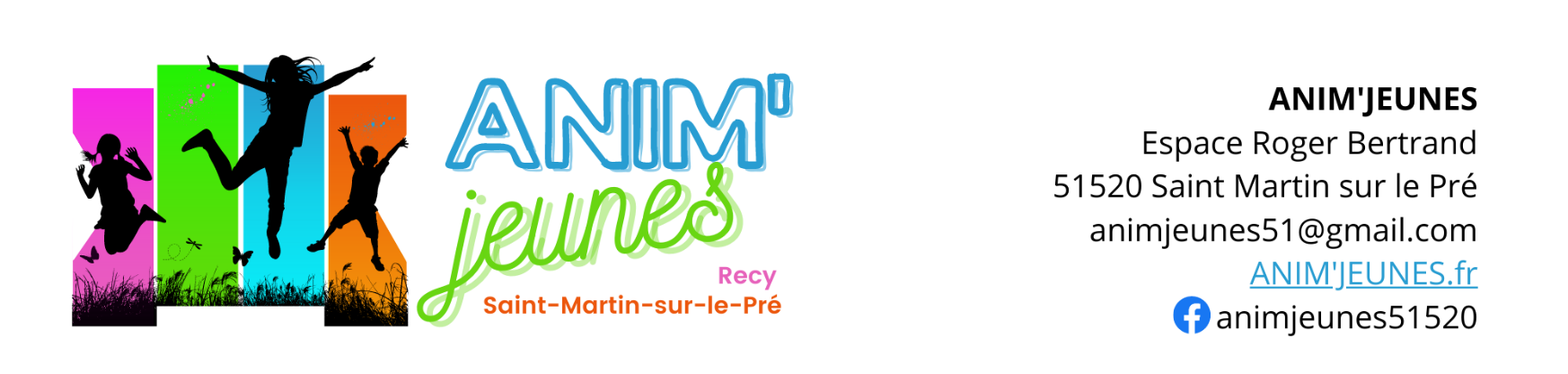 ATTESTATION SUR L’HONNEURJe soussigné(e) père, mère, tuteur de l’enfant que les documents ci-dessous sont en cours de validité et qu’aucun changement n’est à apporter. En cas de modification, je m’engage à transmettre les nouvelles informations à Anim’ jeunes.Documents transmis à Anim’ jeunes (cocher les cases des documents déjà transmis) : Autorisation Photographique Fiche de renseignements Fiche sanitaire Attestation d’assurance (responsabilité civile) Bon MSA / Attestation CAF / Avis d’imposition Règlement intérieur (nouvelle version)Fait le 							A  Signature